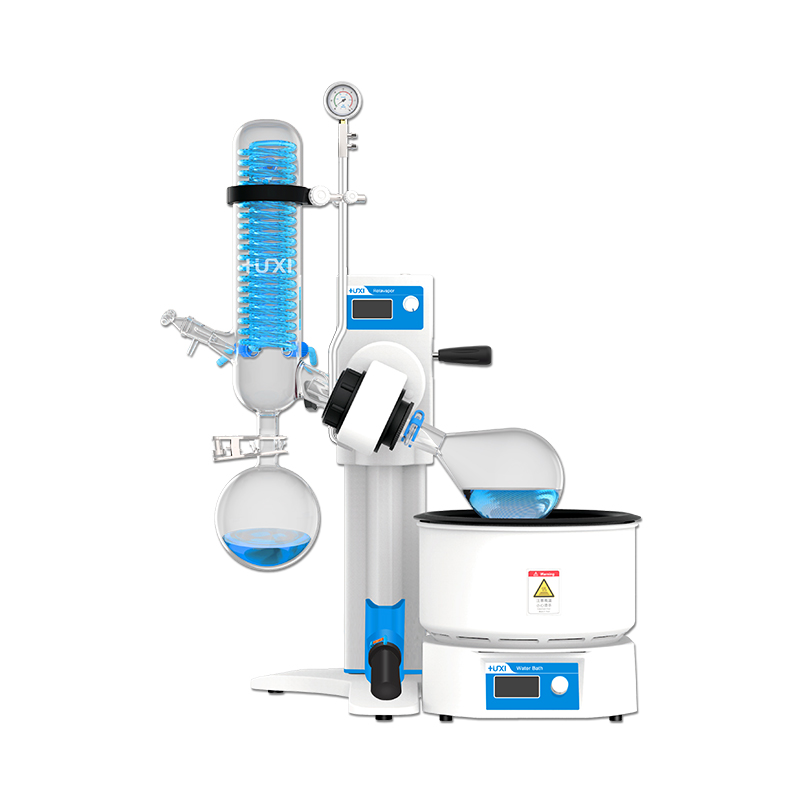 1、产品应用旋转蒸发仪主要用于在减压条件下连续蒸馏大量易挥发性溶剂；尤其对萃取液的浓缩和色谱分离时的接收液的蒸馏，可以分离和纯化反应产物；旋转蒸发仪的基本原理就是减压蒸馏，也就是减压情况下，当溶剂蒸馏时，蒸馏烧瓶在连续转动。2、产品特点手动升降，结构简单，稳定，可靠，实验室操作人员可单手轻松操作；液晶显示控制器，多组数据一屏显示，菜单式操作界面，旋钮式设定，简单易懂，便于观察与操作；PID控制器，转速，温度，时间设定简单快捷；独特斜式双层蛇形盘管设计，冷却面积达到0.15㎡，最大蒸发能力可达到Max.22ml/min，确保从少量到大量样品均能够高效回收；双层高效冷凝器，防止蒸发冷凝器倒流设计，并且冷凝器位置可调节；专业的密封系统设计，高弹性PTFE材料密封圈，具有耐高温，耐腐蚀，经久耐用等特点，减少实验室操作人员频繁更换密封垫频率，比传统厂家密封圈使用寿命增加一倍以上；水浴/油浴双重加热模式，外置式加热，方便使用者清洗浴锅。3、技术参数4、装箱清单型号HR-21M货号1015001001旋转速度20~300rpm浴锅控温范围 水浴锅RT+5~99℃  油浴锅RT+5~180℃蒸发能力22ml/min转速设定旋钮设定+液晶显示升降方式手动电动升降功能无主电机直流无刷冷凝器蛇形冷凝管冷凝面积0.15m²、1L旋转瓶、1L收集瓶、TS29/38瓶夹、球磨口S35/20真空密封圈PTFE+ 特氟龙涂层水浴锅材质不锈钢耐腐蚀涂层加热功率1000W工作环境温度5~35℃浴锅尺寸(内)φ×H (mm)φ230×130外形尺寸482*369*780mm包装尺寸660*620*520mm毛重20kg序号名称数量备注1主机1台2浴锅1台3主机电源线+适配器1组4浴锅电源线1根5玻璃组件1套试料瓶、收集瓶、冷凝器、旋转轴、加料阀6夹子1件7水嘴3只8固紧压簧1只9保险丝2只10变径转接件2套11夹紧螺母1个12退瓶螺母1个13退瓶夹1个14弹簧夹头1个15异径宝塔转换接头3只16真空表1只17使用说明书1份18保证书1份19保修卡1份20合格证1份21装箱清单1份